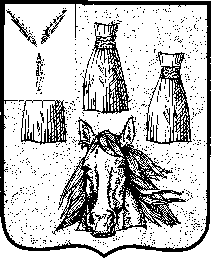 АДМИНИСТРАЦИЯСамойловского муниципального района Саратовской областиПОСТАНОВЛЕНИЕ Об индексации должностных окладовВ соответствии с Решением Муниципального Собрания Самойловского муниципального района Саратовской области от 08.12.2021 года № 458 «О бюджете Самойловского муниципального района Саратовской области на 2022 год и на плановый период 2023 и 2024 годов», Уставом Самойловского муниципального района Саратовской областиПОСТАНОВЛЯЮ: 1. Произвести индексацию (увеличение) размеров денежного вознаграждения, должностных окладов и окладов месячного денежного содержания:- лицам, замещающим муниципальные должности;- лицам, замещающим должности муниципальной службы;- работникам, замещающим должности, не являющимися должностями муниципальной службы района и осуществляющим техническое обеспечение  деятельности органов местного самоуправления;- работникам органов местного самоуправления, переведенным на новые системы оплаты труда;- работникам муниципальных казенных и бюджетных учреждений района.2. Установить размер индексации (увеличения) денежного вознаграждения, должностных окладов и окладов месячного денежного содержания:- с 01 октября 2022 года на 3,8 процента;3. Установить, что при индексации (увеличении) денежного вознаграждения, должностных окладов и окладов месячного денежного содержания работников, перечисленных в пункте 1 настоящего постановления, округляются до целого рубля в сторону увеличения.4. Настоящее постановление вступает в силу с 01 октября 2022 года.Глава Самойловского муниципального районаСаратовской области						М.А. Мельников27.09.2022 г. № 574